Ciklus Izobrazbi - Upravljanje i kontrola korištenja Europskih strukturnih i investicijskih fondova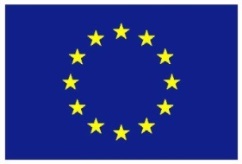 Tematska cjelina 3 – Odabir projekata te sklapanje i izmjene ugovora o dodjeli bespovratnih sredstavaPostupak odabira i ugovaranje14. listopada 2016. / Hrvatsko novinarsko društvo14. listopada 2016. / Hrvatsko novinarsko društvo14. listopada 2016. / Hrvatsko novinarsko društvoLista polaznikaLista polaznikaLista polaznikaIme i prezimeNaziv tijela/institucija:1.Ana KroflinHrvatska agencija za okoliš i prirodu2.Andrea BartolićFond za zaštitu okoliša i energetsku učinkovitost3.Anđelina ŠapinaHrvatska agencija za malo gospodarstvo, inovacije i investicije4.Berislav BiočićMinistarstvo regionalnoga razvoja i fondova Europske unije5.Bruno VargaMinistarstvo regionalnoga razvoja i fondova Europske unije6.Gordan TerzićHrvatska agencija za malo gospodarstvo, inovacije i investicije7.Irena JagatićMinistarstvo regionalnoga razvoja i fondova Europske unije8.Iva KelavaHrvatska agencija za malo gospodarstvo, inovacije i investicije9.Ivan BišćanAgencija za znanost i visoko obrazovanje10.Ivana ŠimićAgencija za znanost i visoko obrazovanje11.Jurija Mihaljević KajtazGrad Zagreb12.Krešimir JendričkoMinistarstvo regionalnoga razvoja i fondova Europske unije13.Lana BaričevićGrad Zagreb14.Marija Ergotić MatićMinistarstvo znanosti, obrazovanja i sporta15.Marko BabićHrvatska agencija za malo gospodarstvo, inovacije i investicije16.Martina JakšićMinistarstvo znanosti, obrazovanja i sporta17.Mirta PorubićMinistarstvo poljoprivrede18.Robert MrđenovićHrvatski zavod za zapošljavanje19.Sara KaurinFond za zaštitu okoliša i energetsku učinkovitost20.Snježana VlahinićMinistarstvo regionalnoga razvoja i fondova Europske unije21.Tea KelvišerMinistarstvo graditeljstva i prostornoga uređenja22.Tihana IvićHrvatska agencija za okoliš i prirodu23.Željka ZagoracMinistarstvo regionalnoga razvoja i fondova Europske unije